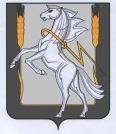 Совет депутатов Рощинского сельского поселенияСосновского муниципального района Челябинской областичетвертого созыва Р Е Ш Е Н И Е от «29» июля 2021 г. №79 «О передаче на содержание и техническое обслуживание сетей водоотведения, расположенных на территории Рощинского сельского поселения на период: до заключения концессионного соглашения.»В связи с прекращением деятельности в качестве гарантирующей организации водоотведения п. Рощино Общество с ограниченной ответственностью «Технологический центр». На основании Гражданского кодекса Российской Федерации, Федеральных законов от 06.10.2003г. № 131-ФЗ «Об общих принципах организации местного самоуправления в Российской Федерации», от 07.12.2011г. №416-ФЗ «О водоснабжении и водоотведении», руководствуясь Уставом Рощинского сельского поселения Сосновского муниципального района Челябинской области, Совет депутатов Рощинского сельского поселения четвертого созываРЕШАЕТ:Передать на содержание и технологическое обслуживание сетей водоотведения, расположенных на территории Рощинского сельского поселения на период – до заключения концессионного соглашения ООО «СпецТехСтрой». Главе поселения Ефимовой Людмиле Алексеевне заключить муниципальный контракт на содержание и техническое обслуживание в отношении объектов муниципального имущества водоотведения. - Канализационная насосная станция №48, расположенная по адресу: Челябинская область, Сосновский район, п. Рощино;- Канализационные сети на жилые дома, расположенные по адресу: Челябинская область, Сосновский район, п. Рощино;- Напорная канализация жилого фонда, расположенная: Челябинская область, Сосновский район, п. Рощино;- Напорный коллектор 200*833,5, расположенный по адресу: Челябинская область, Сосновский район, п. Рощино;- Канализационная насосная станция № 5, расположенная по адресу: Челябинская область, Сосновский район, п. Рощино. Главе поселения Ефимовой Людмиле Алексеевне выделить из бюджета поселения 599 000 рублей на содержание и техническое обслуживание сетей водоотведения.Главному бухгалтеру Воронковой Елене Анатольевне оформить акт приема объектов муниципального имущества водоотведения Рощинского сельского поселения от ООО Технологический центр и акт передачи этого имущества ООО «СпецТехСтрой».Контроль и исполнение данного решения возложить на Главу Рощинского сельского поселения Ефимову Людмилу Алексеевну.Настоящее решение опубликовать в Информационном бюллетене «Сосновская Нива» и на официальном сайте Рощинского сельского поселения https://roshinskoe.eps74.ruПредседатель Совета депутатовРощинского сельского поселения                                             С.Ю.Волосникова